“My Journey”Dear Professor,Everyone’s journey is different and unique, so is mine. Journey is like a hill, has its own ups and downs. While you are trying to go up you may face down failure however, in order to reach your goal you must get up and keep going. Hence, I’ve met a failure few times and every time I’ve been telling myself that failure is a part of my journey. My journey to a medical field started September in 2015.  Stepping into unknown and unfamiliar field was a nerve racking to me. However, I’ve chosen to start this journey as a child from a zero. I went to private school to earn my associate degree in Medical Assisting. While doing my internship at NYU Hospital, I got hired by CityMD Urgent Care in one of the Brooklyn locations and worked there for almost two years as a Medical Assistant. My journey as a student still continuing at CityTech College doing my prerequisites for Nursing program. Therefore, this Eng 1121 is one of them and I’m glad that I’m taking it this semester because, as per Professor Schmerler we are in a pilot class with a new challenges. We’ve been doing  a lot of new writings, discussions and work as a group, the most important is we are involving our life experience in the assignments that we do. UNIT 1As I’ve mentioned earlier, it’s been a challenging a pilot experimental semester for all of us. Init 1 is one of my favorite unit out of five. Maybe, because we’ve started with unusual constraint writings which made me think differently and deep. I need to be honest to myself, first day of class, when my fellow classmates started reading their work I noticed how poor my vocabulary is. Since then, I’m working on it. Then we had to write an essay about “Freedom”, which was a brainstorm and realization moment of what is freedom for me. Fear and Cure.I am afraid of death of loved ones. Don't want them to be sick, don't want to face with death itself. I also have other fears such as: snakes, drunk men, to be alone, dark room. However, death is one of the sad and fearful occasion. Death is a moment at which life ends and whatever we did in this life won’t matter.We may escape presence, pureness and praying.The Choice that Led Me to My Freedom.Today I’ve asked myself for the first time, “Have I found my freedom”? First thing comes to my mind is when I achieved financial freedom at the age of 19. Financial freedom means being financially independent, to make responsible decision how to spend the money that you have. When I was a first year college student, being in my home town of Kazakhstan I had the opportunity to work part time at a luxury hotel. I enjoyed the work I did as a waitress  and saved some money to purchase my first car. My financially independent life started right after I graduated college in 2010.Lao Tzu said: “A journey of a thousand miles begins with a single step”. As a human being we all have dreams and goals. In this life we facing down success or failure. There is always some kind of risk to achieve a big goal. As a little girl, I always dreamed about studying and traveling abroad, and here I am writing about my journey to my freedom. In other words, I knew to truly understand English, become fluent, and learn the culture of the English speaking world, you need to learn English abroad. That’s sad I’m from a country where people are afraid to leave their routine lifestyle, friends and family. I left Kazakhstan in 2011 at the age of 23 to follow my dream and pursue my goals. In the first year, it was very tough to adjust myself  mentally and physically to a new country that has a completely different mentality. Each day was full of surprises until I got used to City of New York a place that is always crowded, a constantly evolving big city with charming views, with diverse people from all over the world. It’s totally possible to explore the city even without spending a penny. There are so many free places such as museums, shopping centers, libraries, free events, walking tours, the list goes on.In fact, the English that I’ve learned in school was British English which is slightly different then American English. Hence, I knew basic English grammatically, but not spoken. Listening people around me and to understand what they were saying was challenging. I was so eager to speak the language fluently without translating from my native language. I was so afraid to have conversation with local people because of my poor English and heavy accent, because people tend to judge others so quickly. Malcolm X said: “I suppose it was inevitable that as my word-base broadened, I could for the first time pick up a book and read and now begin to understand what the book was saying. Anyone who has read a great deal can imagine the new world that opened”. I chose this quote because it relates to my story when I came to the U.S. The school I went for ESL program helped me to learn the language well. I had to put myself in an all English speaking environment where I could learn fast and the best way to learn was through speaking. Also, I keep a notebook of new words I learned and used them in sentences and tried to say them at least 3 times when I spoke.A year of living in New York I wanted to go back to Kazakhstan. The main reason was that I emotionally isolated myself from others, I felt lonely and depressed.  Later, I said to myself that going home is not the best option. I would have to work on my personal identity to build relationships with other people. However, I’m an open mind and easygoing person so, I didn’t have hard time to make friends and to build a friendship with them. I just needed some time to get used to the idea I had no support from anybody, because all my family is still in my country. I knew developing and exploring myself in any relationship was very important, because life is never been easy for anyone, but it is particularly hard during a time of adjustment. The period where I was no longer a child, but not an adult. I am now at the point where I found my other half, and I have my own child.                                                                                                                                             In conclusion, I would like to add that my life may not have been perfect. However, I did find myself in this country and realized that freedom is a matter of choice you make in order to get what you really want in this life. The definition of word “freedom” might be the state of being free, but freedom is a right or wrong choice that we make just to own happiness. I know that  I’ll continue to achieve my goals and build my life experience, facing down success or the failure. As we know, life can’t be perfect. I just have to be focused on my career and family to accomplish my goals successfully.UNIT 2When we moved to Unit 2, I had no idea that genres come in several forms and styles and writing a recipe with our skills or interests was so much fun. Then, switching a recipe genre to a different genre was a bit of challenging especially, choosing the genre and being creative was a key. Recipe (Drawing Blood)***Before doing any procedure you must confirm patient’s full name and date of birth.Materials (ingredients) for the traygloves, butterfly needle, gauze, band-aid, tourniquet, alcohol wipes, tubes to collect the bloodInstructionswash your hands with soap, put the gloves on, check the patients arm or hand for the vein,place the tourniquetwipe the arm or hand with alcohol wipes (spot where the needle will be inserted)insert the needle 30 degree angle if it's arm, 15 degree angle if it's handcollect the blood into the tubes in order (color)remove the tourniquet on the last tube (do not leave it for more than two minutes)make a pressure with gauze to stop the bleeding and place the band-aidNotesif patient faints from a blood draw then you have to ask them to get in supine position and have a conversation with patient (perhaps, people who holds their breath while drawing blood, they start feeling light-headed and end up fainting)have a blood pressure cuff to check patients blood pressure and cup of water as well***Process by spinning the blood using the centrifuge machine and send them to the Lab with the right patients requisition form. Example 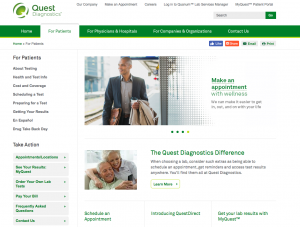 Analysis of “Trip Advisor” to Quest Diagnostics Testing CenterWho wrote it/the speaker: IT and Marketing Department employees of Quest Diagnostics. Healthcare professionals who knows the company protocol and people working on companies development.The audience: medical professionals such as: physicians, nurses, medical assistants, phlebotomists, who is interested in going to medical field, patients who go to their annual check up to do their blood test.The kind of community that is invested in or impacted by this writing: people who work for the Quest Diagnostics and people who go to get their blood drawn as a patient. On the other hand, as an employee they want to give their patients quality and safe services and on the webpage they have to put reliable information. Physicians who orders the tests and all the medical staff who keep tracks the results.The purpose of this writing: this webpage is guiding, advicing, informing, educating people about different tests and their option in Quest Diagnostics Center.Some key vocabulary or language terms you might find (if any) that are Common in this form of writing: names of different tests, phlebotomy, blood draw, diagnostic testing center, healthcare.The sorts of ways that people try to write effectively in this genre: The Quest Diagnostic Center wants to make their webpage very efficient, convenient, clear, reliable, organized and affordable. The webpage needs to lead to other informations that people look for.Little guide to get to Quest Diagnostics by clicking   Cancel the appointment      🔚Pay your invoice                                                     Check your insurance                                        ↰↱Find a Location                                                            Survey about your recent visit                  ↰↱Make an appointment                                             Confirm appointment                                      ↰↱                                     Quest Diagnostics                       ⇧ GenreI understand the term "genre" as a form of art or entertainment where communicative interaction involves and it can be written, spoken, audio or visual. 10 Genre's that I encounter every day: Facebook, Instagram, Gmail, BabyCenter (app), Youtube, Google, music, media news, photography, children's book.As a new mom I always try to be on top of my babies development, meaning that I use application called BabyCenter which has expert information,insights and tips for pregnancy and parenting. So, this app gives you daily parenting guidance through your baby’s first year.The audience of this app is moms in general, who needs support and advice from others. App also, connects with moms of babies born the same month as yours, the same moms you met when you were pregnant. You can chat with moms using the app and post pictures, have your calendar.Photos, I love taking pictures of my little baby. Because, I think we are lucky to live in a modern, progressive world where we can capture amazing things and have them for life. The audience will be my family who will look at all those memorable pictures.Donald Murray: Internal Revision: “A Process of Discovery”Rewriting is an important part of the writing process for Donald Murray. Murray quoted Neil Simon’s analogy of rewriting process and I think this quote tells us how he defines the writing: “rewriting is when playing writing really gets to be fun … in baseball you only get three swings and you are out. In rewriting, you get almost as many swings as you want and you know, sooner or later, you will hit the ball.” Murray’s process of writing has three format: prevision, vision, and revision. The writers can in fact find themselves via writing - a journey of discovery. Teachers should teach students how to discover themselves through the creative art of writing.The process of discovery of using language to find out what you are going to say is a key part of the writing process. However, discovery can be very scary process, this process can take you inside yourself. As per Murray writers have to protect their ignorance, writing is a journey of discovery.Product can be finalized written piece which, went through all the stages of writing vs. process. Process can be where the writer starts from brainstorming to rewriting, also going through the three stages: prevision, vision, revision.In internal revision writer acts like a scientist with a piece of experiment, where he/she writes anything just to start then, the whole process goes on such as language, form and context. External revision includes proofreading, editing. The first important aspect of the internal revision is content. Writers should have an abundance of information during the process through research and brainstorming. An extremely significant element of language is that form and content are the writers’ voice.UNIT 3My genre to an inquiry research, basically using the skill that I have and finding the issue or a problem within was little difficult. But when the professor put you in a group discussion and your fellow classmates are so helpful that changed the whole confusion. Having a worksheets and analyzing the genre helped me to write the research that I wanted. Inquiry Research (Drawing Blood)I feel that it is important to open up further discussion and analysis of phlebotomy skills and training during the clinical period in school. “Phlebotomy is a process of puncturing the vein (also known as venipuncture) in order to get a blood sample for performing a medical test”. If we go way back to the blood draw history then, “bloodletting is an ancient medical practice, but its origins weren’t sound. Bloodletting is what it sounds like, it’s a withdrawal of blood. In ancient times, this was usually done with a knife”. Little did I know about healthcare in the U.S.A., which is one of the fast growing industries with secure jobs.Such discussion would bring the following potential benefits, like how to deal with some level of your nervousness and anxiety while drawing blood. People tend to be scared of blood and I was one of them. Stepping into a healthcare field was a nerve racking. I remember my first time drawing blood from my classmate on our phlebotomy clinical rotation. Luckily, we had the best professor and instructor to learn from.  The idea of sticking someone with a sharp needle without causing pain gave me anxiety and my hands were little shaky. Yes, the needle went right into the vein and blood was flowing through to the tube. However, phlebotomy isn’t for everyone, it’s an excellent opportunity for those who can handle being around blood, needles and work with different people on a daily basis.I’m so grateful that we are living in the XXI century with modern technology, specially in medicine. While phlebotomy is an entry-level job, it’s still a medical career. People who come to see phlebotomists can be nervous or scared, or uncomfortable. Hence, if someone commit to be a phlebotomist, they should get rid of those fears and bad experiences that they had.  Therefore, because of improper or lack of training sometimes people get hurt and injured and these are complications after the blood collection that I’m going to discuss:Nerve damage: if a nerve has been punctured and patient starts feeling pain, numbness and shocking sensation for more than couple hours then this person should be evaluated by the pathologist or go to ER for nerve damage.Re-bleed: this complication may occur if patient has some liver disease, vascular disease, clotting disorder and in particular case patient will bleed a lot and blood might clott.Deep vein thrombosis: this complication can affect the large blood vessels and can travel to the lungs with leading a serious condition called pulmonary embolism.Vasovagal reaction: patients involuntary nervous system can cause the heart to slow down and this causes the blood vessels in the legs to dilate and person can lose consciousness and faint.This awareness is important because people need to know how hands-on training and practice is important in taking steps into the phlebotomy. The more person practices, the more he/she gets comfortable drawing blood. In order to get better, we should take an advantage of having internet access and use it right way. Drawing blood can be rewarding and challenging all at the same time.Work CitedSalley, Jessica. “The Weird History of Phlebotomy.” The Weird History of Phlebotomy, info.nhanow.com/blog/the-weird-history-of-phlebotomy.“Is Phlebotomy a Good Career Choice? – Phlebotomyexaminer.com.” Phlebotomy Examiner, 27 Sept. 2018, www.phlebotomyexaminer.com/phlebotomy-good-career-choice/.“How To Draw Blood Like A Pro: Step-By-Step Guide.” Nurse.org, nurse.org/articles/how-nurses-professionally-draw-blood/.UNIT 4I’m a person who is not interested in technology like computer and when it came to Unit 4 I started panicking. Didn’t know what to do with a digital multi-modal project. So, this whole digital transformation thing was so unfamiliar for me. However, when I need to do something new, usually I do my research and ask my friends how to do things and this time I came up with a video collage by adding short videos together. So, my project is about how lack of training can harm  patients during phlebotomy and how fear with nervousness can be dangerous for patients and phlebotomists. https://youtu.be/pgxq2sKxUhs 